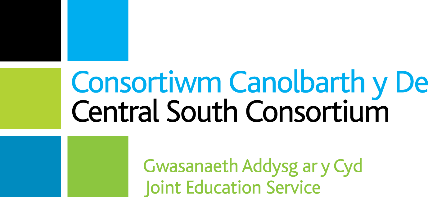 Ymgynghorydd Cysylltiol ar gyfer ILlCh: Ysgolion Cyfrwng CymraegPwrpas y rôl:Cefnogi’r Arweinydd ar gyfer Ieithoedd, Llythrennedd a Chyfathrebu i ddatblygu cyfleoedd dysgu proffesiynol (DP), arwain agweddau ar gynlluniau gweithredol a darparu cefnogaeth bwrpasol i ysgolion. Cydweithio ag ymarferwyr, ysgolion a rhanddeiliaid eraill i gefnogi datblygu ILlCh: Ysgolion Cyfrwng Cymraeg. Cydweithio â Llywodraeth Cymru, awdurdodau lleol, consortia rhanbarthol ac asiantaethau partner eraill gyda golwg ar ILlCh: Ysgolion Cyfrwng Cymraeg. Gweithio â thimau gwella ysgolion a chymorth busnes CCD ar weithgareddau sy’n ymwneud â ILlCh: Ysgolion Cyfrwng Cymraeg.Cyfrifoldebau Penodol:Cefnogi gweledigaeth, amcanion a dyheadau Consortiwm Canolbarth y De (CCD) a chyfrannu tuag at ddatblygiad strategol y gwasanaeth. Gweithio â Thîm Gwella Ysgolion CCD, ysgolion ac awdurdodau lleol i sicrhau bod CCD yn dod yn lle rhagorol ar gyfer tegwch a rhagoriaeth i bob dysgwr. Cyfrannu at ddatblygu a gweithredu’r strategaeth ranbarthol ar gyfer ILlCh: Ysgolion Cyfrwng Cymraeg mewn ysgolion cyfrwng Cymraeg, gan sicrhau bod y ddarpariaeth o gymorth a dysgu proffesiynol (DP) yn adlewyrchu’r blaenoriaethau lleol, rhanbarthol a chenedlaethol, a gweledigaeth, amcanion a dyheadau CCD.Cefnogi ffurfio, gweithredu, monitro a gwerthuso agweddau ar gynlluniau gweithredu Cynllun Busnes CCD, gan nodi yng Nghynllun Busnes CCD, dadansoddi ac ymateb i dueddiadau newidiol, patrymau o alw a materion perfformiad yn ôl yr angen. Cyfrannu at ddatblygiad strategol a chydlynu agweddau ar weithredu system ranbarthol sydd yn gwella ei hun yn y maes ILlCh: Ysgolion Cyfrwng Cymraeg fel rhan o Her Canol De Cymru. Datblygu partneriaethau effeithiol a chydlynu gwaith ymarferwyr arweiniol wrth ddylunio, cyflwyno a gwerthuso dysgu proffesiynol a chefnogaeth. Hwyluso, nodi a hybu arfer i’w rannu rhwng ysgolion yn rhanbarthol ac yn genedlaethol mewn perthynas ag agweddau a nodir o ILlCh: Ysgolion cyfrwng Cymraeg. Arwain agweddau ar ddatblygu, gweithredu, monitro a gwerthuso cyfleoedd dysgu proffesiynol ac adnoddau ar gyfer ILlCh: Ysgolion cyfrwng Cymraeg sydd yn gydnaws â pholisïau a phrosesau dysgu proffesiynol CCD a pholisïau a chanllawiau cenedlaethol perthnasol. Cefnogi gwaith Partneriaid Gwella wrth ddarparu neu gefnogi broceriaeth ysgol i ysgol o ddysgu proffesiynol pwrpasol o ansawdd uchel ac/neu gefnogaeth i ysgolion, clystyrau a rhwydweithiau i ddiwallu eu hanghenion gwella penodol. Gweithio'n gydweithredol â chydweithwyr ar draws timau gwella ysgolion CCD, prosiect a chymorth busnes i sicrhau cysondeb a chydlyniad wrth ddarparu dysgu proffesiynol a chymorth o ansawdd uchel i ddiwallu anghenion gwella ysgolion ar draws y rhanbarth. Rheoli perfformiad staff a nodwyd yn unol â pholisi a gweithdrefnau Consortiwm Canolbarth y De a bod yn atebol am berfformiad personol drwy'r polisïau a gweithdrefnau datblygu perfformiad y cytunwyd arnynt. Meithrin a chynnal perthnasoedd cryf ag ymarferwyr ac arweinwyr ysgolion a chefnogi eu hymateb i flaenoriaethau lleol, rhanbarthol a chenedlaethol. Meithrin a chynnal perthnasoedd cryf â phartneriaid allanol yng nghyd-destun y rhanbarth a chydlynu eu cefnogaeth wrth ymateb i flaenoriaethau lleol, rhanbarthol a chenedlaethol. Cydlynu ac arwain agweddau ar ddatblygiad strategol, gweithredu, monitro a gwerthuso prosiectau pwrpasol yr awdurdod lleol. Cynnal cyfathrebu effeithiol o ansawdd uchel â’r holl randdeiliaid sydd yn gydnaws â Strategaeth Gyfathrebu CCD. Datblygu a chynnal gwefan CCD, y cyfryngau cymdeithasol a chymunedau ar-lein eraill mewn perthynas â ILlCh: Ysgolion cyfrwng Cymraeg. Monitro a gwerthuso ansawdd, cyflwyniad ac effaith agweddau ar ILlCh: Ysgolion cyfrwng Cymraeg, gan gynnwys ceisio adborth gan ysgolion. Ymgymryd â gweithgareddau sydd yn darparu cudd-wybodaeth i Gonsortiwm Canolbarth y De am gryfderau a gwendidau ILlCh: Ysgolion cyfrwng Cymraeg. Ysgrifennu adroddiadau o ansawdd uchel yn unol â pholisïau a gweithdrefnau Consortiwm Canolbarth y De. Cynnal trosolwg cadarn o arferion cyfredol mewn perthynas â’r cwricwlwm ac yn benodol ILlCH: Ysgolion cyfrwng Cymraeg i lywio datblygiad dysgu proffesiynol a chymorth ar gyfer ysgolion.  Cymryd rhan mewn rhaglenni datblygiad proffesiynol y cytunwyd arnynt i gyfrannu at ddarparu gwasanaeth o'r ansawdd uchaf. Cydymffurfio â pholisïau a gweithdrefnau Iechyd a Diogelwch CCD a RhCT ac ymgymryd ag unrhyw ddyletswyddau iechyd a diogelwch perthnasol yn unol â threfniadau lleol. Ymgymryd â dyletswyddau a chyfrifoldebau eraill sy’n gymesur â’r radd, fel y bo’n rhesymol ofynnol gan y Cyfarwyddwr Gwasanaeth, neu fel cyfle datblygu y cytunwyd arno ar y cyd.BYDD CYNNWYS Y DDOGFEN HON YN DESTUN ADOLYGIAD O BRYD I’W GILYDD MEWN YMGYNGHORIAD Â DEILIAD Y SWYDD.  GELLIR EI HADDASU I FODLONI ANGHENION YR AWDURDOD LLEOL Y BYDD YN GWEITHIO YNDDO. FE ELLIR DIWYGIO DISGRIFIADAU SWYDDI I ADLEWYRCHU A CHOFNODI NEWIDIADAU O’R FATH.Mae amddiffyn Plant ac Oedolion Agored i Niwed yn gyfrifoldeb craidd i bob aelod o staff.  Dylid rhoi gwybod am yr holl bryderon diogelu i Hwb Diogelu Aml-asiantaeth Cwm Taf (MASH).MANYLEB PERSONMae’r Fanyleb Person hon yn nodi’r wybodaeth a / neu gymwysterau, profiad blaenorol a chymwyseddau personol a fyddai’n ddelfrydol ar gyfer y swydd arbennig hon.Mae’r adrannau Gwybodaeth / Cymwysterau a Phrofiad yn disgrifio beth sydd ei angen o ran y gallu technegol sydd ei angen i gyflawni’r swydd hon yn llwyddiannus.Mae’r adran Cymwyseddau yn disgrifio’r mathau o sgiliau sydd ddim yn dechnegol, galluoedd a nodweddion personol y byddai’r person delfrydol ar gyfer y swydd arbennig hon yn meddu arnynt.  Mae’r cymwyseddau’n disgrifio sut y byddai’r person hwnnw’n gweithio’n ddelfrydol gyda phobl eraill a sut y byddai’n ymdrin â’i gyfrifoldebau.Mae’r adran Amodau Arbennig a Gofynion Proffesiynol yn disgrifio unrhyw rinweddau eraill sy’n addas i’r amgylchiadau penodol sy’n gysylltiedig â’r swydd hon. GrŵpAddysg a Dysgu Gydol OesCyfadranGwasanaeth Addysg ar y Cyd Consortiwm Canolbarth y DeAdranGwasanaeth Gwella YsgolionIsadranCwricwlwm a Dysgu ProffesiynolTeitl y SwyddYmgynghorydd Cysylltiol ar gyfer ILlCh: Ysgolion cyfrwng CymraegRhif Swydd VisionAmherthnasolGraddSoulbury 15-18 (+ 3 pwynt SPA) Yn gyfrifol iArweinydd ar gyfer ILlChSwydd sy’n adrodd i’r Swydd honSwyddogion Datblygu ILlCh: Ysgolion Cyfrwng Cymraeg TîmGwasanaeth Gwella YsgolionLefel CRB/DBS sydd ei hangenManylachLleoliadCanolfan Menter y CymoeddDyddiad y DisgrifiadAwst 2022PRIODOLEDDHANFODOLDYMUNOLGwybodaeth ac AddysgStatws Athro CymwysedigYmrwymiad i a thystiolaeth o ddatblygiad proffesiynol perthnasol.Gwybodaeth dda iawn a dealltwriaeth o’r Gymraeg mewn ysgolion cyfrwng Cymraeg o ran y Cwricwlwm i Gymru.Dealltwriaeth gadarn o flaenoriaethau cenedlaethol a'r cyd-destun addysg Cymraeg mewn perthynas â diwygiadau addysg.Y gallu i weithio drwy gyfrwng y Gymraeg Iaith Gymraeg Lefel 5.  Cyfeiriwch at Ganllawiau Sgiliau Cymraeg ar-lein  http://www.rctcbc.gov.uk/Sgiliau Iaith GymraegCymwysterau a hyfforddiant ychwanegol perthnasol. ProfiadProfiad o arwain ILlCh: Cymraeg mewn ysgol sydd â hanes profedig o godi safonau i bawb. Profiad o ddylunio a datblygu cwricwlwm. Profiad o waith cydweithredol yn yr ysgol a thu hwnt, e.e. ar draws adran/cyfnod, clystyrau, rhwydweithiau, partneriaethau allanol. Profiad o ddefnyddio data meintiol ac ansoddol fel sail i hunanwerthusiad ac i lywio cynllunio gwella. Profiad o weithio gydag arweinwyr ysgol ac ymarferwyr i gydlynu a hwyluso rhannu arfer dda. Profiad o arwain dysgu proffesiynol, h.y. darparu cyngor, arweiniad a chymorth i staff yn yr ysgol. Ymwybodol o flaenoriaethau CCD, yr awdurdod lleol ac ysgolion a goblygiadau’r rhain wrth ddatblygu’r gweithlu mewn ysgolion a thrwy rwydweithio.Ymgysylltiad blaenorol â chyfleoedd dysgu proffesiynol ILlCH: Cymraeg a arweiniodd at newid ymddygiad a chanlyniadau. Profiad o weithio'n gydweithredol â rhanddeiliaid ac asiantaethau partner, e.e. awdurdodau lleol, Llywodraeth Cymru, Estyn, asiantaethau allanol.  Cymwyseddau Ymgynghorydd CysylltiolCymwyseddau Ymgynghorydd CysylltiolArwain a ChymellCreu agwedd gyffredin sy'n gadarnhaol ac yn frwdfrydig am waith.Gwerthfawrogi’n agored sgiliau a chyfraniadau aelodau tîm unigol yn agored.Yn ymddiried mewn eraill i gymryd cyfrifoldeb am dasgau pwysig ac yn rhoi'r lle, y rhyddid a’r hyblygrwydd angenrheidiol iddyntGweithio fel Aelod o DîmMeithrin perthnasoedd cadarnhaol a chefnogol parhaol yn seiliedig ar ymddiriedaeth.Yn dylanwadu’n gryf a chadarnhaol ar benderfyniadau ar y cyd.Bob amser yn gymwynasgar ac yn gefnogol wrth helpu cydweithwyr i gyflawni eu hamcanionCyfathrebu’n Effeithiol Mynd ati yn rhagweithiol i rannu syniadau a gwybodaeth â phobl er mwyn rhoi'r wybodaeth ddiweddaraf iddynt am ddatblygiadau.Cyfathrebu’n hyderus ac â hygrededd, hyd yn oed pan fydd negeseuon yn anodd.Gwirioneddol wrando ar farn pobl eraill, gan ystyried yn agored yr hyn y maent yn ei ddweud.Ymgorffori NewidDeall yr angen am newid ac yn ymateb yn gadarnhaol i welliannau.Yn cael syniadau da am ynglŷn â sut i symud pethau ymlaen yn eu maes eu hunain.Hybu agwedd agored gadarnhaol a rennir tuag at newid a hyblygrwydd.Rheoli AmserAgwedd resymegol a threfnus at gynllunio.Defnyddio cynllun busnes yr adran i osod blaenoriaethau.Gweithio ag eraill i gynllunio’r ffyrdd gorau o symud ymlaen.Bod yn atebolGwneud penderfyniadau gwybodus a meddwl ymlaen llaw.Gwneud penderfyniadau sydd o fudd i'r tîm, adran neu CCD i gyd.Cyflawni CanlyniadauMedru gweithio’n effeithiol o dan bwysau.Adolygu canlyniadau er mwyn gwneud gwelliannau a dysgu wrth gamgymeriadau.Yn canolbwyntio'n fanwl ar amserlenni ac yn bodloni'r holl derfynau amser allweddol.Arwain a ChymellCreu agwedd gyffredin sy'n gadarnhaol ac yn frwdfrydig am waith.Gwerthfawrogi’n agored sgiliau a chyfraniadau aelodau tîm unigol yn agored.Yn ymddiried mewn eraill i gymryd cyfrifoldeb am dasgau pwysig ac yn rhoi'r lle, y rhyddid a’r hyblygrwydd angenrheidiol iddynt